Assalamualaikum Wr. Wb. ,	Bersama ini Kami kirimkan Usulan Pembayaran Tunjangan Kinerja (Remunerasi) Pegawai Pengadilan Tinggi Agama Padang periode Maret tahun 2021 untuk 35 pegawai dengan jumlah bruto sebesar Rp. 309.169.725,00 (Tiga Ratus Sembilan juta seratus enam puluh Sembilan ribu tujuh ratus dua puluh lima  rupiah)_dan Pembayaran Transportasi Hakim bulan Februari 2021 untuk 9 Hakim dengan Jumlah sebesar Rp. 6.495.000,00 (enam juta empat ratus sembilan puluh lima ribu rupiah)__sebagaimana daftar terlampir.Demikian atas perhatiannya Kami ucapkan terima kasih.	 Wassalamualaikum Wr. Wb.							Ketua,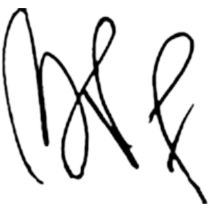 							Drs. H. ZEIN AHSAN, M.H.							NIP. 195508261982031004Nomor:W3-A/0633/KU.00.1/III/2021  Padang, 03 Maret 2021Lampiran:1 BundelPerihal:Tunjangan Kinerja Bulan Maret 2021Kepada Yth.Ketua Pengadilan Tinggi Agama PadangJl. By Pass Km 24 Anak Air  PadangPadang